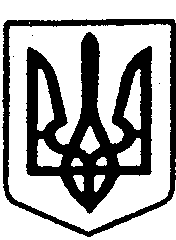 ЛЕТИЧІВСЬКА СЕЛИЩНА РАДАЛЕТИЧІВСЬКОГО РАЙОНУ ХМЕЛЬНИЦЬКОЇ ОБЛАСТІ РІШЕННЯVII скликання Сімдесят першої сесії21.06.2019р                                         Летичів                                                № 2Про внесення змін до Програмирозвитку первинної медико-санітарноїдопомоги Летичівської селищної радина 2019-2021 рокиКеруючись пунктом 22 частини 1 статті 26 Закону України «Про місцеве самоврядування в Україні», заслухавши та обговоривши інформацію про внесення змін до Програми розвитку медико-санітарної допомоги Летичівської селищної ради, селищна радаВ И Р І Ш И Л А :Внести зміни до Програми розвитку первинної медико-санітарної допомоги Летичівської селищної ради на 2019-2021 роки, а саме:  Перенести фінансування з пункту «Придбання обігрівачів ФП с.Попівці, ФП с.Снітівка в пункт «Придбання холодильників ФП с.Снітівка , Летичівська АЗПСМ (кабінет щеплень), ФП с.Козачки» передбачивши фінансування на закупівлю холодильників у сумі 17,9 тис.грн.  2. Дане рішення довести до відома виконавців Програми.  3. Контроль за виконанням цього рішення покласти на постійну комісію селищної ради з питань охорони здоров’я, освіти, культури, молоді, фізкультури і спорту (голова комісії Варченко М.Л.).Селищний голова                                                       І. Тисячний                                                                     